Job DescriptionPost:			Teacher of D & T / EngineeringDepartment:		D & TGrade/Salary:	Teacher Main Pay ScaleResponsible to:	Head of FacultyKey AccountabilitiesTo inspire students to do their best within their subject area with the delivery of well-planned, well considered motivational lessons.Values & EthosOur values create and underpin our ethos as well as launching well rounded, good young people into society ready to cope with and excel in all that they do. Our values ensure and secure a vibrant community in which to flourish. Central also to all we do, is the encouragement and promotion of aspiration for staff, students and parents. If we all believe we can be the absolute best we can, within and outside our capabilities, then the learning process can’t go wrong.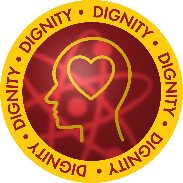 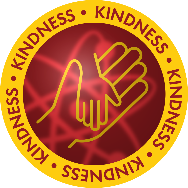 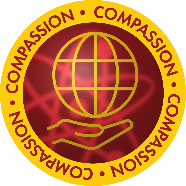 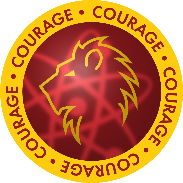 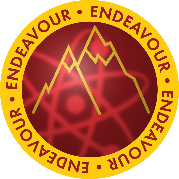 Values and Behaviour:All members of staff must act with honesty and integrity; have strong knowledge within their field, keep their knowledge and skills up-to-date and are self-critical; forge positive professional relationships; and work with parents in the best interests of the students in the school.Personal and Professional Conduct:The post holder should conduct themselves professionally at all times, treating students and staff with mutual respect, regardless of personal beliefs, in accordance with Academy policies and practices.Key ResponsibilitiesAll teachers work within the statutory conditions of employment set out in the current School Teachers’ Pay and Condition document, the responsibilities listed below are not therefore an exhaustive list of what is required. There is also an expectation that all members of staff are using the teaching professional standards to guide their practice and to reflect on their contribution towards whole school issues.Key TasksBe responsible for the quality of teaching and learning of all students who are in the classroom whether it be as a subject teacher or tutorWork closely with Assistant teachers in planning lessons where relevant for the students they are there to supportSigning up to the whole school vision and playing a key role in whole school improvement planning by –Contributing to the above systemsWorking in a teamAttending appropriate professional developmentMeeting deadlines and completing any given tasks to the highest standard possibleContributing to the development of schemes of work and policiesAssisting in the organisation of internal, external exams and courseworkKeeping up to date with ICTAttending timetabled meetings and assisting with working partiesKeeping abreast of the suitability of courses for all studentsContribute to the programme of extra –curricular opportunitiesContribute to parents’ meetings, tutorial programme, staff teams, reports and references for students as appropriate.Sign up to Health and Safety regulations operating within the school.Undertake any other task as may be reasonably requested.Present one’s self for work in high standards of professional dress and well-being.General responsibilitiesTo be aware of and work in accordance with the school’s safeguarding policies and procedures in order to safeguard and promote the welfare of children, and to raise any concerns relating to such procedures which may be noted during the course of dutyTo produce risk assessments, user manuals or training procedures in line with the Academy’s proceduresTo be aware of and adhere to applicable rules, regulations, legislation and procedures e.g. County Council (Equal Opportunities Policy/Code of Conduct), national legislation (Health and Safety, Data Protection)To maintain confidentiality of information acquired in the course of undertaking duties for the departmentTo be responsible for your own continuing self-development, undertaking training as appropriateTo attend and contribute to relevant management meetings within the Academy as and when To uphold the ethos and standards established within the Academy and contribute to improvement at all levelsTo undertake other duties appropriate to the grading of the post as requiredTo attend CPD/INSET when required to do soAdditional DutiesAll staff, with the support, of the academy’s designated DSL, have a responsibility for providing and safeguarding the welfare of the children and young people.To be familiar with and support any health and safety procedures and ensure all duties and responsibilities are discharged in accordance with the academy’s health and safety at work policy.The Job Description above has been reviewed and agreed by me and is a true reflection of the role that I undertake at The Marlborough Science AcademySignedEmployee                                                                      DateLine manager                                                               DatePersonal SpecificationUnder the specific headings below, detail the key requirements for the post-holder to be successful in the role AttributeEssentialDesirableQualifications and training Degree in relevant subjectPGCE in Secondary educationExperience Evidence of successful initial experience or teachingTeaching practice or experience in a comprehensive/wide ability schoolKnowledge and skills Knowledge and understanding of contemporary developments and innovations in teaching within your subject areaHigh level presentational skills in addressing students and parentsExcellent organisational and communication skillsExperience of extra curricular involvementPersonal qualities The desire to be an excellent teacherA creative and innovative thinkerSelf-motivated and flexibleA team playerThe ability to work hard under pressure, prioritise and meet deadlinesCommitment to provide students with an education of the highest standardCommitment to creating an enterprise culture in young peopleCommitment to continued professional developmentA desire to be actively involved in the development of an academic and innovative departmentWillingness to be involved in staff teams across the schoolAwareness and understanding of the nature and needs of a selective schoolThe ability to communicate the school’s vision in this curriculum area and to introduce strategies to make it a reality. Commitment to contribute to extra-curricular activities and educational visits